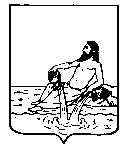 ВЕЛИКОУСТЮГСКАЯ ДУМАВЕЛИКОУСТЮГСКОГО МУНИЦИПАЛЬНОГО ОКРУГАР Е Ш Е Н И Е   от                                  №                      ___________________________________________________________________________                   ______________________г. Великий УстюгО внесении изменений в состав комиссии по делам несовершеннолетних и защите их прав Великоустюгского муниципального округа Вологодской областиВ соответствии с законами Вологодской области от 28.11.2005 № 1369-ОЗ «О наделении органов местного самоуправления отдельными государственными полномочиями в сфере административных отношений», от 13.11.2014 № 3480-ОЗ «О комиссиях по делам несовершеннолетних и защите их прав в Вологодской области», решениями Великоустюгской Думы от 31.01.2023 № 5 «О создании комиссии по делам несовершеннолетних и защите их прав Великоустюгского муниципального округа Вологодской области и утверждении ее персонального состава», от 20.12.2022 № 88 «О порядке приема и рассмотрения предложений по персональному составу комиссии по делам несовершеннолетних и защите их прав Великоустюгского муниципального округа Вологодской области», руководствуясь статьей 28 Устава Великоустюгского муниципального округа, Великоустюгская Дума РЕШИЛА:1. Внести в состав комиссии по делам несовершеннолетних и защите их прав Великоустюгского муниципального округа, утвержденный решением Великоустюгской Думы от 31.01.2023 № 5, следующие изменения: 1.1. Исключить из состава комиссии по делам несовершеннолетних и защите их прав Великоустюгского муниципального округа:Нелаеву Татьяну Михайловну.1.2. Включить в состав комиссии по делам несовершеннолетних и защите их прав Великоустюгского муниципального округа:2. Настоящее решение вступает в силу после официального опубликования.ПОЯСНИТЕЛЬНАЯ ЗАПИСКАк проекту решения Великоустюгской Думы Великоустюгского муниципального округа«О внесении изменений в состав комиссии по делам несовершеннолетних и защите их прав Великоустюгского муниципального округа Вологодской области»	Предлагаемым проектом решения вносятся изменения в состав комиссии по делам несовершеннолетних и защите их прав Великоустюгского муниципального округа, утвержденный решением Великоустюгской Думы Великоустюгского муниципального округа от 31.01.2023 № 5.	Из состава комиссии исключается Нелаева Татьяна Михайловна.Председатель Великоустюгской Думы_______________С.А. КапустинГлава Великоустюгского муниципального округа Вологодской области _______________А.В. Кузьмин     